МатематикаТренувальні вправи на засвоєння таблиць множення числа 2 та ділення на 2 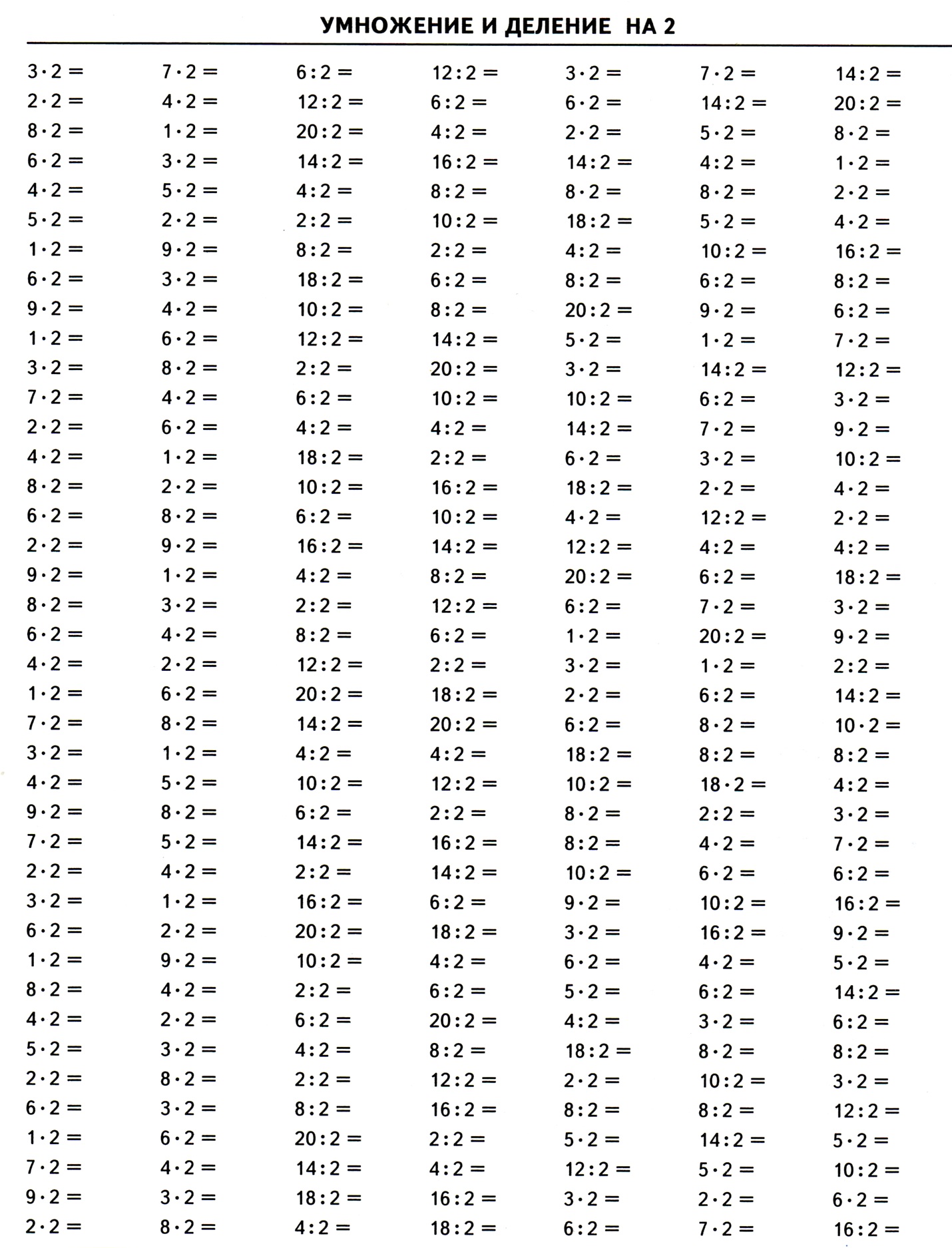 Тренувальні вправи на засвоєння таблиць множення числа 3 та ділення на 3 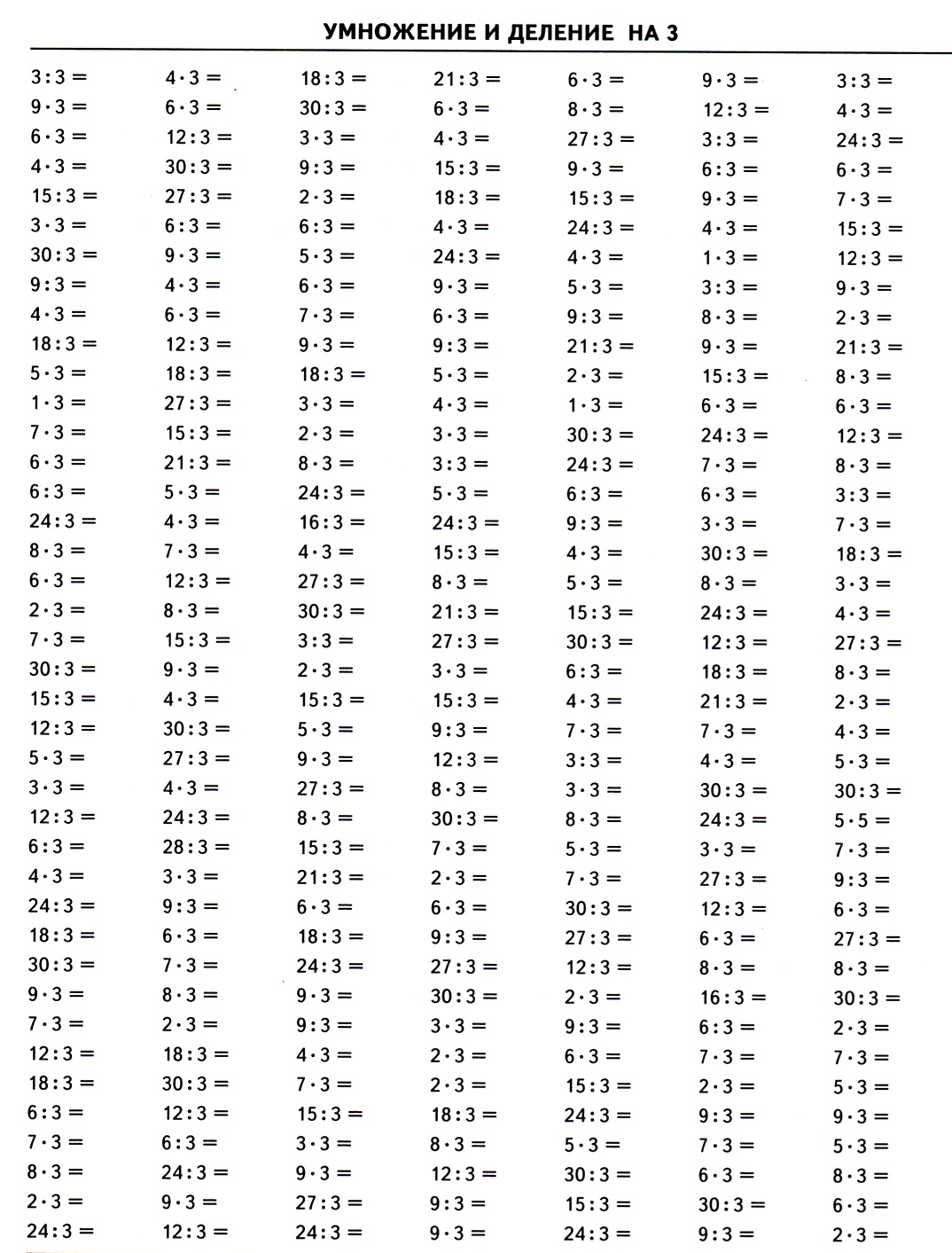 Українська моваПрикметник 1. До назв предметів добери три назви ознак.
Колесо (яке ?) …, …, … .
Олівець (який ?) …, …, … .
Вишня (яка?)  2. Добери до даних іменників прикметники. Запиши утворені словосполучення. Береза                              перелітна;
пташка                             духмяна ;
верба                                кучерява
черемха                            плакуча.3.  Спиши. Підкресли іменники однією лінією, а прикметники – хвилястою лінією.
                                 Сонечко
       Під широким листком подорожника жило червонобоке сонечко. Цю маленьку комашку називають ще божою корівкою. На спині в сонечка ― чорні цяточки. Воно любить ясну і теплу погоду.4.  З кожної групи слів склади і запиши речення. Підкресли іменники і зв’язані з ними прикметники.
Тепла , весна, настала.
У, блакитні , розцвіли, лісі, проліски.
Прилетять, скоро, пернаті, з , друзі, виріюДієслово Перевір себе!1.  Слова, що називають дії предметів, відповідають на питання:а)  хто? що?;б) який? яка? яке? які?;в) що робить? що зробить?2.Підкресли слово, яке називає дію предмета:а) дзвіночок;б) дзвінкий;в) дзвонити.3. Підкресли слова, які є близькими  за значенням до слова йти:а) відпочивати, розмовляти;б) рухатись, плентатись;в) співати, малювати.4.  Поєднай лініями слова, протилежні за значенням.Кинути                         відповідатимовчати                      закінчуватипочинати                     розповідатизапитувати                  підняти.